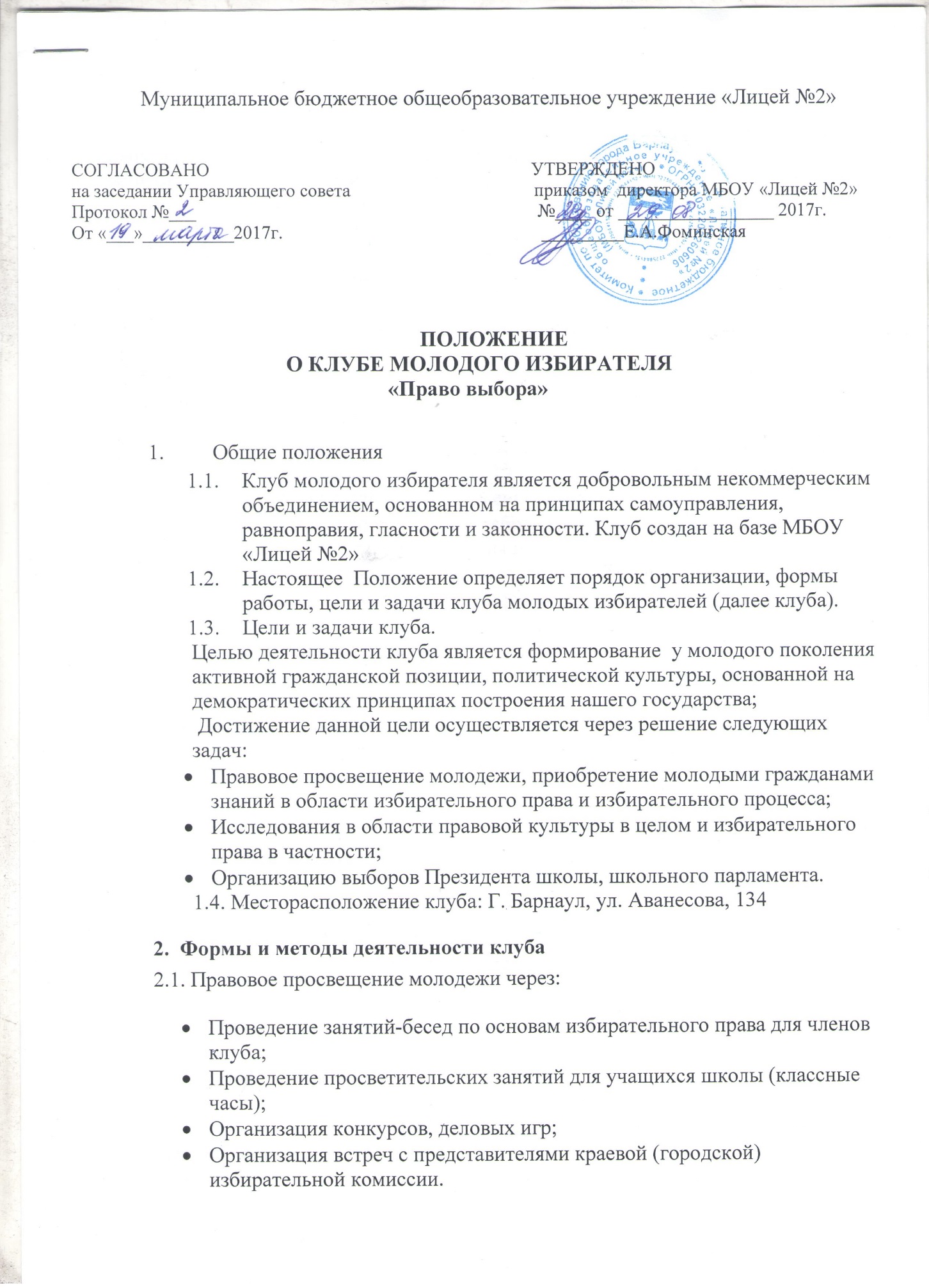 2.2. Научно-исследовательская работа учащихся через:- участие в олимпиадах, конкурсах, конференциях по вопросам избирательного права, проводимых избирательными комиссиями, органами местного самоуправления и учреждениями образования;- проведение внутришкольных мероприятий правовой направленности (круглых столов, конференций, диспутов).2.3. Практическая работа:- организация и проведение выборов Президента лицея (совместно с активом ДПО «РОСТ»), старосты класса, старосты группы и т.п.2.4. Распространение информации о своей деятельности через:- публикацию материалов о работе клуба на сайте школы;- на стенде лицея.3. Структура клуба. Членами Клуба являются учащиеся 8-11 классов МБОУ «Лицей №2» в возрасте от 14 до 17 лет, признающие настоящее Положение на основе своего выбора. Возглавляет и координирует работу Клуба руководитель (назначаемый приказом директора учреждения из числа педагогических работников).Деятельность Клуба подчинена заместителю директора по воспитательной работе.Клуб должен иметь разработанное положение, название, эмблему. Занятия клуба осуществляются 1 раз в неделю в соответствии с Планом работы Клуба на учебный год. 4. Полномочия членов клуба:  Член клуба имеет право:- участвовать в мероприятиях, организованных Клубом;  - вносить любые предложения, связанные с улучшением работы Клуба и участие в их   реализации.Член Клуба обязан: - соблюдать настоящее Положение;- активно работать по осуществлению планов, достижению целей, решению задач Клуба;- проявлять инициативу по улучшению деятельности Клуба, заботиться о его авторитете, отстаивать его интересы.5 . Заключительные положенияПоложение вступает в действие с момента утверждения руководителем учебного заведения.Срок действия данного Положения - бессрочно.